Programa de Desarrollo Regional Turístico Sustentable y Pueblos Mágicos (PRODERMAGICO)Requisitos.Todas las solicitudes y sus anexos, deberán presentarse a través de la plataforma electrónica denominada “Sistema PRODERMAGICO” http://prodermagico.sectur.gob.mx, así como en formato impreso y anexos en formato electrónico, las cuales se evaluarán conforme al orden de recepción de las mismas y a la disponibilidad presupuestal. OBJETIVO: Contribuir a fortalecer las ventajas competitivas de la oferta turística en los destinos y en las regiones turísticas, mediante la ejecución de obras y acciones para el desarrollo turístico sustentable. OBJETIVO: Contribuir a fortalecer las ventajas competitivas de la oferta turística en los destinos y en las regiones turísticas, mediante la ejecución de obras y acciones para el desarrollo turístico sustentable. OBJETIVO: Contribuir a fortalecer las ventajas competitivas de la oferta turística en los destinos y en las regiones turísticas, mediante la ejecución de obras y acciones para el desarrollo turístico sustentable. OBJETIVO: Contribuir a fortalecer las ventajas competitivas de la oferta turística en los destinos y en las regiones turísticas, mediante la ejecución de obras y acciones para el desarrollo turístico sustentable. COBERTURASECTORREQUIERE APORTACIÓNMONTOS DE APOYOEl PRODERMAGICO tiene una cobertura a nivel nacional. Se concentra preferentemente en las Entidades Federativas, los municipios y jefaturas delegacionales políticas del D.F., en los que se encuentran los destinos turísticos y los Pueblos MágicosTurismoSi, aportación estatal y/o municipal del 50% del valor del proyectoVariable según vertienteBENEFICIARIOSBENEFICIARIOSBENEFICIARIOSBENEFICIARIOSLos Gobiernos Estatales y del Distrito Federal, Gobiernos Municipales y Jefaturas Delegacionales del Distrito Federal correspondientes a las localidades del Anexo 1 de las Reglas de Operación.Los Gobiernos Estatales y del Distrito Federal, Gobiernos Municipales y Jefaturas Delegacionales del Distrito Federal correspondientes a las localidades del Anexo 1 de las Reglas de Operación.Los Gobiernos Estatales y del Distrito Federal, Gobiernos Municipales y Jefaturas Delegacionales del Distrito Federal correspondientes a las localidades del Anexo 1 de las Reglas de Operación.Los Gobiernos Estatales y del Distrito Federal, Gobiernos Municipales y Jefaturas Delegacionales del Distrito Federal correspondientes a las localidades del Anexo 1 de las Reglas de Operación.RequisitoForma de CumplimientoSolicitud de apoyo (Anexo 2) Presentar original de la “Solicitud de Apoyo del Programa de Desarrollo Regional Turístico y Sustentable” (Anexo 2), firmada por el servidor público con las atribuciones para obligarse con la Federación y que realizará las gestiones necesarias para garantizar la viabilidad del proyecto. Cuando se trate de proyectos a ejecutarse en destinos con nombramiento de Pueblo Mágico vigente; será responsabilidad del solicitante asegurar que el proyecto cuente con la anuencia del Comité Ciudadano de Pueblo Mágico. Proyecto Ejecutivo (en caso que proceda) Presentar la memoria descriptiva, planos de arquitectura e ingenierías, dibujos, esquemas, especificaciones de construcción, programa de trabajo, y presupuesto general (en moneda nacional) utilizados para definir adecuadamente los proyectos de construcción, ampliación o remodelación. Impulso al patrimonio cultural, histórico y natural del país. (en caso de que proceda) Presentar el plan de trabajo que detalle el diagnóstico de necesidades. Programa de Transferencia de Tecnología (en caso de que proceda) Presentar el plan de trabajo que detalle el diagnóstico de necesidades, el conjunto de acciones de capacitación y/o intercambio de experiencias de buenas prácticas. Plan de acción para la movilidad turística (en caso que proceda) Presentar un programa de movilidad de turistas que determine diagnóstico de necesidades, el segmento al que va dirigido, la temporalidad, el número de individuos contemplados y el o los destinos a visitar. Aportación de recursos (en caso de que proceda) Adjuntar oficios de suficiencia presupuestal, en los que se demuestre que se cuenta con los recursos económicos disponibles, correspondientes a la parte complementaria que deberá aportar y que acreditan la corresponsabilidad de la inversión. Dichos oficios deberán ser emitidos y suscritos por el servidor público que cuente con las debidas atribuciones presupuestales y/o financieras respectivas. Documentación comprobatoria de la legal tenencia de la tierra (en caso de que proceda) Exhibir el documento probatorio de la propiedad o, en su caso, la legal posesión del lugar donde se requiera desarrollar el proyecto, así como la documentación que acredite la inexistencia de juicios o procesos judiciales en trámite, sobre los derechos de propiedad del inmueble o inmuebles respectivos. Programa de mantenimiento (en caso de que proceda) En su caso, los proyectos deberán prever la aplicación de programas de mantenimiento preventivo autofinanciable a corto, mediano y largo plazo, por conducto de las instancias administradoras respectivas. ANEXO 4FLUJOGRAMA PROCESO BASICOEJERCICIO FISCAL 2016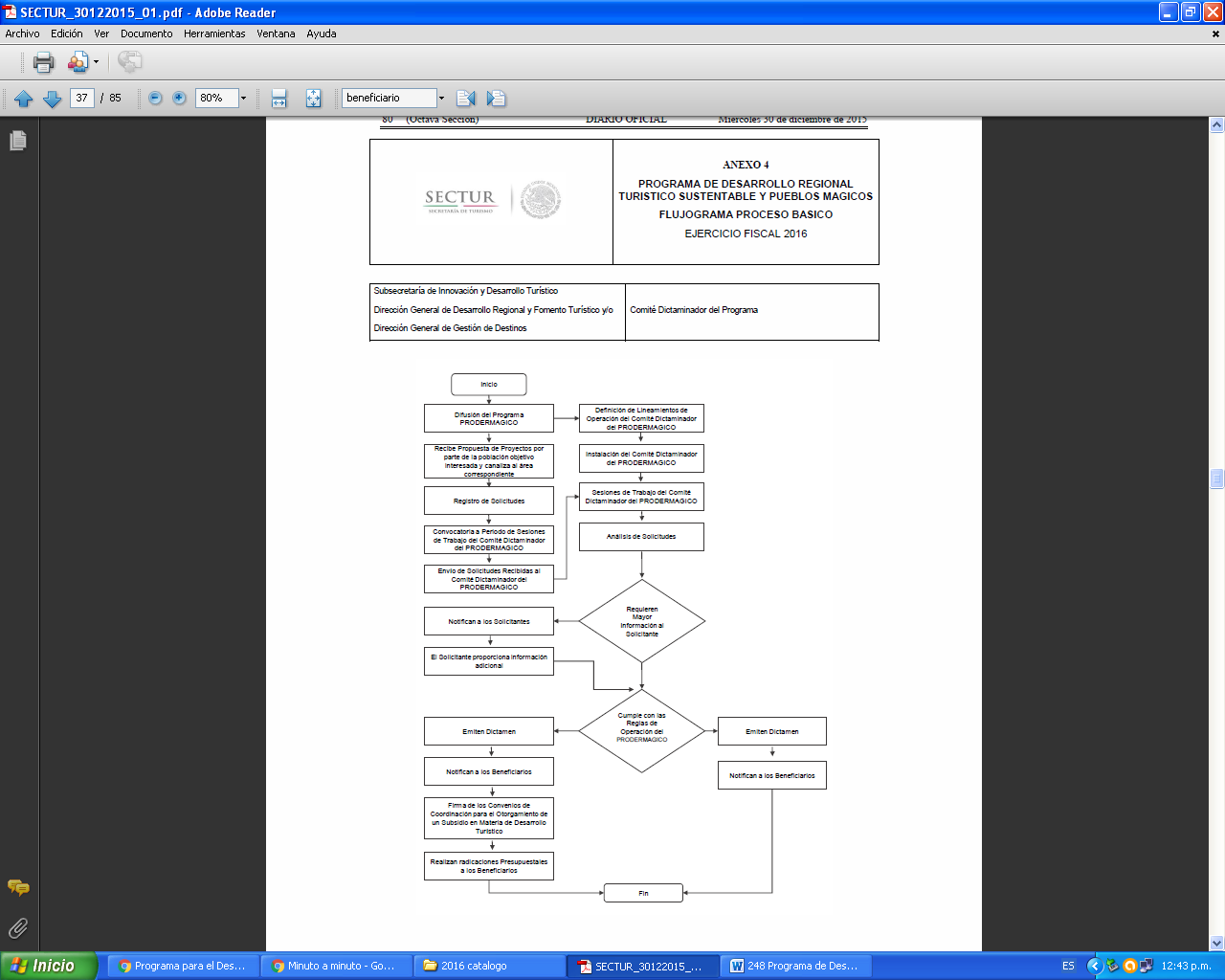 